Math Retake Test				Paper 2				Marks: 60Name: ____________________________					Time: 1hr. 15min.(a)	Simplify 	(i)                								[2]   (ii)	    								[2]            (b)	Solve	(i)	               	 							[2]	(ii)	   								[3]	(a)	Aamir and Misbah travel to England.Aamir exchanges rupees and receives Misbah exchanges  rupees into pounds  at the same exchange rate.How many pounds does Misbah receive?					[2]      (b)	Shahid goes to a bank to exchange some pounds  for euros 	He has which he wants to exchange.The bank only gives euros in multiples of  euros. The exchange rate is  Findthe number of euros he receives 						[2]his change from .							[1]      (c)	Kamran buys a fridge and a freezer in a sale.The sale offers  off everything and he pays a total of Before the sale, the freezer cost What was the cost of the fridge before the sale?					[3]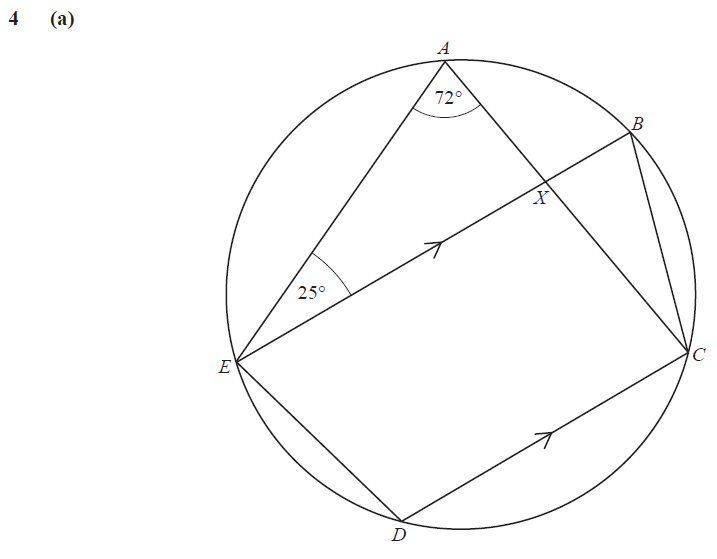  and  are five points on the circumference of a circle.  is parallel to .Angle  is  and angle is .      is the intersection of  and .Find the angles				[1]				[1]				[1]				[1] (a)	Find the gradient of the line  .		[1]					        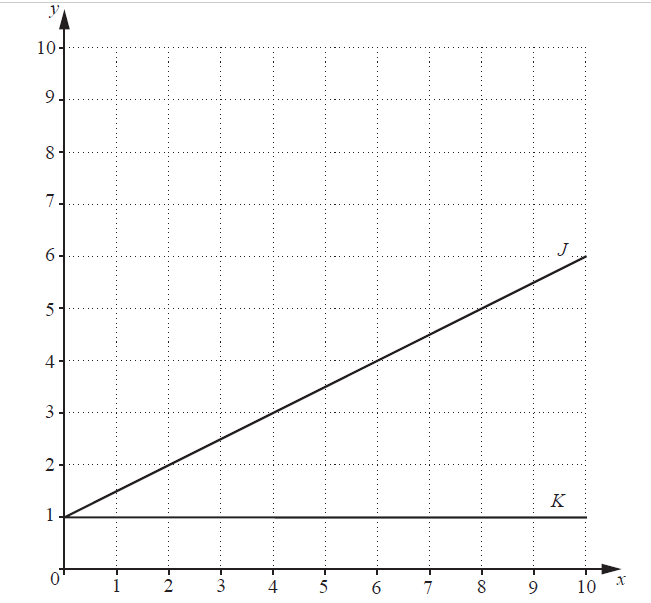 (b)	Write down the equation of line  .	[1]					        (c) Draw a line , through  such that the area enclosed between lines  and  is .  	             	[1]     (d)	Find the equation of line  .			[2]     (e)	The line  is perpendicular to line  at Find the coordinates of the point where line  crosses the -axis.		[2]A pattern of numbers is given below.Write down Row 10.									[1]Adding the first two rows gives the result             Adding the first three rows gives the result           Write down the result of adding the first four rows.				[1]Use the pattern to write downThe value of           .			[1]The number of rows that add up to .				[1](a)	Find                                                        				[2]Given that    find 						[2](b)		(i)	Complete the table of values for    and hence draw thegraph of        on the grid below.	     	     [3]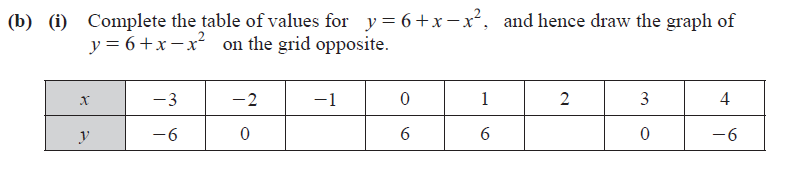 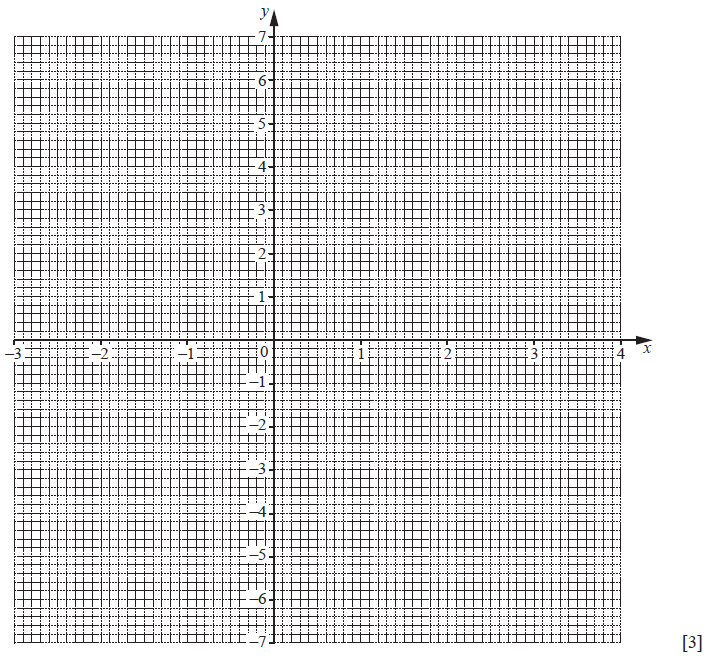 (ii)	Use your graph to estimate the maximum value of   	[1]By drawing the line    ,   find the approximate solutions to the equation      						[2]The equation     has a solution   .By drawing a suitable line on the grid, find the other solution.Label your line with the letter L.						[2]Two ports,  and , are  apart and  is due south of .The scale drawing, drawn to a scale of 1  to 2 , shows  and a third port .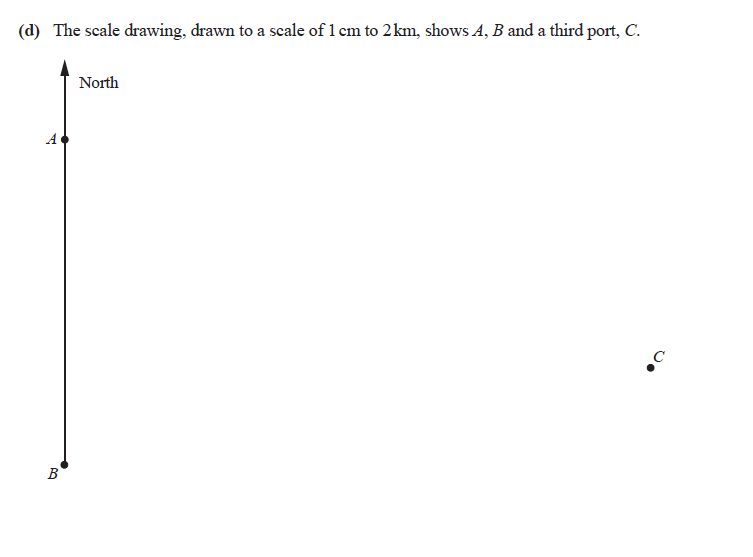 A boat sails from  on a bearing of . When the boat has travelled 24 , it stops at the point .Mark and label  on the diagram.							[2]A second boat is locatedI      less than 12  from II     nearer to  than to .			Shade the region in which this second boat must lie.			[3]The point  is the position of the second boat when it is as far as possible from .Mark and label  on the diagram and hence find the maximum possible distance 	between the two boats.								[2]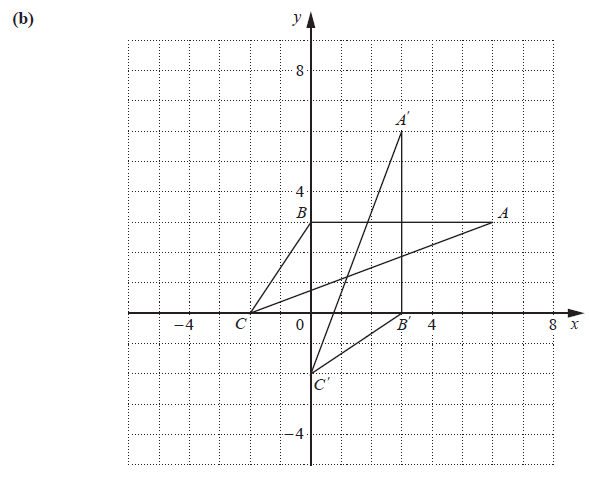 The transformation T maps triangle  onto triangle    Describe fully the transformation . 						[2]The matrix  represents the transformation .Find the matrix .									[2]Triangle     is mapped onto triangle   by a reflection in the -axis.Draw and label triangle   .								[2]Triangle   is mapped onto triangle   by an anticlockwise rotation about the origin.State the angle of rotation.								[1]Write the matrix for this rotation.							[2]Row 1Row 2Row 3Row 4